Zvieriplan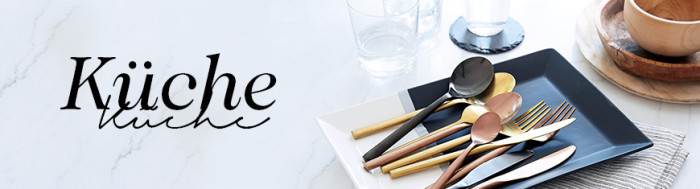 MontagDienstagMittwochDonnerstagFreitagJoghurt NussmischungFrüchteVollkornbrotBündnerfleischRadieschenFrüchteFrüchteplattesasionalBlevitaSchwedenbrötliBabybellTomateFrüchteDinkelbrotButterFrüchte